
Accountability Survey - Coach to Player Survey. 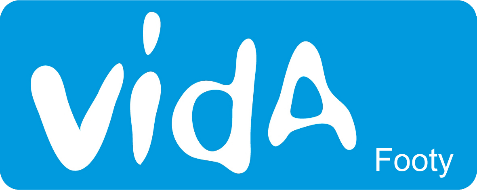 (Please circle yes or no or explain answer in space provided)Q1. Did you enjoy the year?Yes or NoQ2. Do you think you improved this year?Yes or NoQ3. Do you want to play again next year?Yes or NoQ4. Do you enjoy playing for the coach?Yes or No      Please explain reason for the answer of Question 4 below. Q5. What did you enjoy most about the season?  Q6. What would you like to improve on before next season?Q7.  Was training enjoyable?Yes/NOQ8.  Did you get along well with your teammates? Yes/NOQ9.  Please provide any more feedback about the coach in the space belowQ10.  Additional Question Q11. Additional QuestionQ12. Additional QuestionQ13. Additional Question